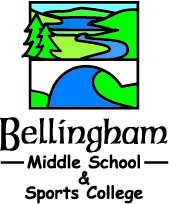 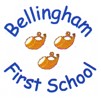 Dear Candidate,Thank you for expressing an interest in the post of Teaching Assistant at Bellingham Middle.The school has a catchment area of many hundreds of square miles, stretching from the Scottish border in the North to Wark in the South, and due to the large geographical area we have children from a diverse range of backgrounds who all add to the warm and supportive atmosphere in the school. The village of Bellingham is the hub for this part of the North Tyne valley, providing local amenities such as shops, a health centre and library for the 1500 inhabitants of the village and the wider rural community. Kielder Water and other attractions are nearby, providing extensive opportunities for leisure activities and exciting outdoor learning experiences for the children.Please find enclosed a copy of the job description and the person specification.The person specification indicates the criteria we will use in the selection process. Please bear all aspects of the person specification in mind when you make your application.Closing date for applications midday on Wednesday 1st July, 2020  Interviews will be held week beginning 6th July, 2020 If you wish to visit the school to meet staff and have a look around, please contact the school on the number or e-mail below.If you have not received any contact from the school by Friday 10th July, 2020  please assume that your application has been unsuccessful on this occasion.I look forward to receiving your application.Yours sincerely,Mrs. Helen SamuelsHead TeacherBellingham Middle SchoolTel: 01434 220235